Dílčí smlouva číslo IS/20180530/OZP/Light přepážka ke Smlouvě o podpoře a rozvoji systému 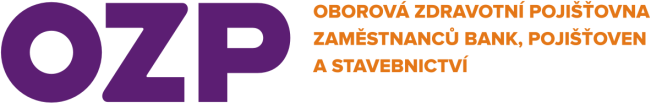                                   VITAKARTA ONLINESmluvní stranydále jen jako „Zhotovitel“v návaznosti na Smlouvu o podpoře a rozvoji systému VITAKARTA ONLINE ze dne 26. 3. 2015, ev. č. Objednatele 2015/OZP/72/0 (dále jen „Smlouva“) a Licenční smlouvu ze dne 26. 3. 2015, ev. č. Objednatele 2015/OZP/75/0 (dále jen „Licenční smlouva“)  uzavírají tuto Dílčí smlouvu IS/20180530/OZP/Light přepážka  (dále jen „Dílčí smlouva“):Předmět plnění Dílčí smlouvyPředmětem plnění Dílčí smlouvy je povinnost Zhotovitele zrealizovat úpravu aplikace mVITAKARTA, pomocí níž budou vybraným pracovníkům OZP (například novým pracovníkům, pracovníkům působícím mimo svou kancelář nebo i v rámci mobilní pobočky) zpřístupněny některé funkcionality stávající aplikace mVITAKARTA tak, aby tito pracovníci mohli v omezené míře poskytovat služby klientům  - pojištěncům OZP a potenciálním pojištěncům OZP – i bez přístupu k centrálnímu informačnímu systému OZP (dále jen „Předmět plnění“) a tomu odpovídající povinnost Objednatele za realizaci předmětu plnění zaplatit cenu dle Dílčí smlouvy. Detailní popis Předmětu plnění je uveden v Příloze č. 1 k  Dílčí smlouvě.Zhotovitel provede Předmět plnění dle zadání pro etapu 1 nejpozději do 30 kalendářních dnů ode dne uzavření Dílčí smlouvy a pro etapu 2 nejpozději do 200 kalendářních dnů ode dne uzavření Dílčí smlouvy. Cena a doba plněníZhotovitel Předmět plnění provede tak, že počet odpracovaných člověkodní nepřevýší hodnotu 88,5 člověkodní (jeden člověkoden = 8 pracovních hodin).  Cena za Předmět plnění bude činit nejvíce495.600,- Kč(slovy: čtyřistadevadesátpěttisícšestset korun českých) bez DPH. K této částce bude účtováno DPH ve výši dle platných právních předpisů.Cena je kalkulována dle následujícího úplného rozpočtu a Zhotovitel vyúčtuje cenu dle skutečně odpracovaných dní: Etapa 1Etapa 2Smluvní strany se dohodly na následujícím platebním kalendáři, přičemž splatnost i zálohových faktur  je 30 dnů od jejich doručení druhé Objednateli.        Etapa 1        Etapa 2Oprávněné osobyVýhradně pro účely Dílčí smlouvy se strany dohodly na následujících oprávněných osobách:Osoby oprávněné zastupovat smluvní strany ve smluvních a obchodních záležitostech:Za Objednatele:	xxxxxxxxxxxxxxxxxZa Zhotovitele: 	xxxxxxxxxxxxxxxxxOsoby oprávněné zastupovat smluvní strany ve věcném plnění:Za Objednatele:	xxxxxxxxxxxxxxxxxxxxxxxxxZa Zhotovitele:	xxxxxxxxxxxxxxxxxxxxxxxxZávěrečná ustanoveníPodmínky výslovně neupravené touto Dílčí smlouvu se řídí Smlouvou a Licenční smlouvou. Tato Dílčí smlouva je vyhotovena ve dvou stejnopisech, které mají platnost originálu, z nichž každá strana obdrží jeden výtisk. Smluvní strany souhlasí, že Dílčí smlouva neobsahuje informace, které nelze poskytnout při postupu podle předpisů upravujících svobodný přístup k informacím, a tedy může být uveřejněna v souladu s platnými právními předpisy.Nedílnou součástí Dílčí smlouvy je její: Příloha č. 1:	Popis Předmětu plněníPříloha č. 1Popis Předmětu plněníPředmětem plnění je návrh a realizace řešení Zhotovitelem, pomocí nichž budou jednak  vybraným pracovníkům Objednatele (například novým pracovníkům, pracovníkům působícím mimo svou kancelář nebo i v rámci mobilní pobočky) zpřístupněny některé funkcionality stávající aplikace mVITAKARTA tak, aby tito pracovníci mohli v omezené míře poskytovat služby klientům  - pojištěncům OZP a potenciálním pojištěncům OZP – i bez přístupu k centrálnímu informačnímu systému OZP. V rámci etapy 1 bude analyticky detailně specifikován předmět plnění pro etapu 2 ve formě MS Word dokumentu, který bude podléhat akceptaci Objednatele. Součástí analytického výstupu bude i detailní popis funkcionalit a pracnosti pro následující rozvoj Light přepážky, případná etapa 3, jak je uvedeno níže. Případná implementace etapy 3 bude řešena formou dodatku k této Dílčí smlouvě. V rámci etapy 2 bude vyvinuta aplikace Light přepážky s uvedenými funkcionalitami:Aplikace bude mít podobu „zaklikávacího“ stromového uspořádání s možností komunikace mezi pracovníkem OZP a jeho klientem (stávajícím nebo potenciálním pojištěncem OZP). Po identifikaci předmětu potřeb klienta pomocí zmíněného stromu aplikace dovede pracovníka k vybrané interaktivní funkci aplikace mVITAKARTA. Podoba aplikace je upřesněna v drátěném modelu na adrese: xxxxxxxxxxxxxxxxxHeslo: xxxxxxxxxxxxxxxpřičemž smluvní strany považují informaci o adrese drátěného modelu a informaci o hesle za obchodní tajemství.Uspořádání dotazů bude variabilní – sestavované administrátorem aplikace mVITAKARTA.Specifikace zadání pro Zhotovitele Aplikace je určená pracovníkům OZP (například novým pracovníkům, pracovníkům působícím mimo svou kancelář nebo i v rámci mobilní pobočky). Dále uváděno jako „Uživatel“.Uživatelé budou vykonávat v omezené míře služby pobočky OZP.Jedná se o úpravu aplikace mVITAKARTA provozovanou na mobilních zařízeních typu „chytrý“ mobil, tablet v prostředí Android nebo iOS s online webovým připojením. Aplikaci půjde spustit také na desktopových internetových prohlížečích.Přistup bude administrátorsky konfigurovatelný dle oprávnění - Uživatel, Administrátor.Popis řešeníUživatel se přihlásí do aplikace. V komunikaci s klientem - pomocí stromové struktury „zaklikávacích“ dotazů (dle výběru odpovědí následují další specifické kroky – další upřesňující dotazy) jej aplikace vede k vyřešení požadavku nebo potřeb klienta. Během proklikávání stromovou strukturou uživatel rovněž identifikuje klienta (například zadáním čísla pojištěnce a čísla EHIC karty), čímž dojde v rámci aplikace k „přepnutí“ na daného pojištěnce.Potřebami nebo požadavky klienta jsou míněny konečné výstupy. Konkrétně jsou jednotlivé části, s nimi související úkony a podoby výstupů specifikovány takto:Výstupy, které požadují potvrzenou identifikaci klienta OZP (např. detailní výpisy péče), nemusí být uživateli zpřístupněny v plné šíři (závisí na přístupových oprávnění) – pokud uživatel nebude mít dostatečná přístupová oprávnění, bude takový požadavek přesměrován na kompetentního operátora z OZP.Technické požadavkyLight Přepážka OZP bude realizována v responzivním designu a technologií html 5. Aplikace vyžaduje datové připojení.Oborová zdravotní pojišťovna zaměstnanců bank, pojišťoven a stavebnictvíOborová zdravotní pojišťovna zaměstnanců bank, pojišťoven a stavebnictvíOborová zdravotní pojišťovna zaměstnanců bank, pojišťoven a stavebnictvíse sídlem:Roškotova 1225/1, 140 21 Praha 4Roškotova 1225/1, 140 21 Praha 4zástupce:Ing. Radovan Kouřil – generální ředitelIng. Radovan Kouřil – generální ředitelIČO:4711432147114321DIČ:CZ47114321CZ47114321zapsaná v obchodním rejstříku vedeném Městským soudem v Praze, spis. zn.  A 7232dále jen jako „Objednatel“zapsaná v obchodním rejstříku vedeném Městským soudem v Praze, spis. zn.  A 7232dále jen jako „Objednatel“zapsaná v obchodním rejstříku vedeném Městským soudem v Praze, spis. zn.  A 7232dále jen jako „Objednatel“aSTYRAX, a.s.STYRAX, a.s.STYRAX, a.s.se sídlem:se sídlem:Zelený pruh 95/97, Praha 4, PSČ 140 00zástupce:zástupce:Ing. Petr Ulč, předseda představenstvaIČO:IČO:27416712DIČ:DIČ:CZ27416712zapsaná v obchodním rejstříku vedeném Městským soudem v Praze, spis. zn. B  10465zapsaná v obchodním rejstříku vedeném Městským soudem v Praze, spis. zn. B  10465zapsaná v obchodním rejstříku vedeném Městským soudem v Praze, spis. zn. B  10465je plátcem DPHje plátcem DPHFunkcePočet MDCena bez DPH za člověkodenCena bez DPH celkem1Projektový manažer 25 600,- Kč11.200,- Kč2Konzultant 65 600,- Kč33.600,- Kč3Analytik 85 600,- Kč44.800,- Kč4Programátor 05 600,- Kč0,- Kč5Systémová podpora 05 600,- Kč0,- Kč6Tester 05 600,- Kč0,- KčCELKEM1689.600,- KčFunkcePočet MDCena bez DPH za člověkodenCena bez DPH celkem1Projektový manažer 25 600,- Kč11.200,- Kč2Konzultant 35 600,- Kč16.800,- Kč3Analytik 35 600,- Kč16.800,- Kč4Programátor 54,55 600,- Kč305.200,- Kč5Systémová podpora 05 600,- Kč0,- Kč6Tester 105 600,- Kč56.000,- KčCELKEM72,5406.000,- KčSplátkový kalendářCena Kč bez DPHPředání analýzy k akceptaci (zálohová faktura)17.900,- KčAkceptace analýzy. Podepsán „Akceptační protokol analýzy“ (zálohová faktura)53.800,- KčAkceptace po předání díla do testovacího provozu (faktura)17.900,- KčCelkem89.600,- KčSplátkový kalendářCena Kč bez DPHPředání díla do testovacího provozu (zálohová faktura)81.200,- KčPředání díla do zkušebního provozu - podepsán „Protokol o převzetí díla do zkušebního provozu“ (zálohová faktura)243.600,- KčAkceptace po řádném běhu v zkušebním provozu. Podepsán „Akceptační protokol k převzetí díla do rutinního provozu“ (faktura)81.200,- KčCelkem406.000,- KčV ........................ dne: .....................V ........................ dne: .........................................................................................................................................Ing. Radovan Kouřilgenerální ředitelOborová zdravotní pojišťovna zaměstnanců bank, pojišťoven a stavebnictvíIng. Petr Ulčpředseda představenstvaSTYRAX, a.s.MenuÚkon2. etapa3. etapaVitakarta ANOVitakarta NE, je pojištěnecNení pojištěnecPřihlášeníPřihláška pojištěncepodání elektronické přihláškyXPřihláška novorozencepodání elektronické přihláškyXXXZaložení VitakartyZadání požadavku - obecné podání, zřízení Vitakarty, zaslání přístupových údajů na ověřený e-mailXZapomenuté hesloZadání požadavku - obecné podání, obnovení hesla, zaslání obnovy hesla na ověřený e-mailXOnline přepážkaPrůkaz pojištěnce - náhledZobrazení průkazuXXPrůkaz pojištěnce - prozatímní potvrzeníKontrola pojistného vztahu k aktuálnímu dni, kontrola na konec pojistného vztahu - poté tisk dokumentu Zápis informace do IZOP a tisk dokumentuXXPrůkaz pojištěnce - žádost o nový průkazZadání požadavku - obecné podání (platí pro všechna OP - typ podání bude odlišen - upřesnit, zda je konfigurační záležitost nebo je nutné vyžádat součinnost KOMIX)Zapsání požadavku do IZOPXXHlášení změn - kontaktní údaje (kontaktní adresa, telefon, mail, bankovní spojení)Zadání požadavku - obecné podáníZapsání požadavku do IZOPXXHlášení změn - trvalá adresa, jménoInformace o nemožnosti změnyXXHlášení změn - platební kategorieZadání požadavku - obecné podáníXXHlášení změn - odjezd na dlouhodobý pobyt v zahraničí/v EUPředvyplnění formuláře "prohlášení k dlouh. pobytu/EU" pracovníkem o pojištěnci, dotažení údajů z centra a tisk dokumentu, podpis, předání v papírové podobě na OZP + zobrazení informace o nutnosti vrácení průkazuXXHlášení změn - návrat z dlouhodobého pobytu v zahraničí/v EUKlient přinesl přílohy - Předvyplnění formuláře "Oznámení o návratu z ciziny " pracovníkem o pojištěnci, dotažení údajů z centra a tisk dokumentu, podpis, předání v papírové podobě na OZPXXHlášení změn - návrat z dlouhodobého pobytu v zahraničí/v EUKlient nepřinesl přílohy - zadání požadavku - obecné podání XXPojistnéPojistné - přehled platební bilanceZadání požadavku na zaslání informace o přehledu platební bilance - obecné podání, volba zaslání informace na (pobočku, písemně poštou, datovou schránkou, případně i schránka do Vitakarty)XXPojistné - platební kategorieZadání požadavku - obecné podáníXXPojistné - potvrzení bezdlužnostiZadání požadavku na zaslání informace o přehledu platební bilance - obecné podání, volba zaslání informace na (pobočku, písemně poštou, datovou schránkou, případně i schránka do Vitakarty)Spuštění kontroly platební kázně a vytisknutí dokumentuXXXPojistné - podání žádosti o splátkový kalendářZadání požadavku - obecné podáníXXXPojistné - podání žádosti o vratkuZadání požadavku - obecné podání (bude upřesněno)XXXPojistné - podání žádosti o prominutí penáleZadání požadavku - obecné podáníXXXPojistné - reklamace platební bilanceZadání požadavku - obecné podáníXXXPojistné - úhrada pojistnéhoInformace o způsobech úhradyZdravíPřehled uhrazené péčeZadání požadavku - obecné podáníXXZdravotní profilPředvedení funkcionalityXXX"Moji lékaři"-preventivní prohlídkyZobrazení informaceXXAtlas doktorůodkaz na web Atlas doktorůXXXAsistent zdraví - info, kontaktyZobrazení informaceXXXAsistent zdraví - podání online požadavkuZadání požadavku - obecné podáníXMoje bonusyPřehled a výběr bonusůZobrazení informaceXXXKreditní systémPředvedení funkcionalityXXXJak získat kredityZobrazení informaceXXXPočet kreditůZobrazení informaceXXPřevod kreditů na konkrétní RČ bez zobrazení zástupuZobrazen počtu kreditů, Zadání požadavku - obecné podáníVygenerování žádanky o převod kreditů (digitálně podepsat přes podpisovou podložku) a odeslání buď jako příloha obecného podání, kdy se ručně v DMS přidá RČ a uzavře, nebo raději zaslat do DMS jako jiný typ podání a rovnou uzavřít (např. jako je řešena reklamace vykázané péče). Současně provést proces převodu kreditů (funkce) XHistorie kreditůZobrazení informaceXXProplácení účtenekZadání požadavku - obecné podání Vygenerování žádanky o proplacení účtenky (digitálně podepsat přes podpisovou podložku) a odeslání buď jako příloha obecného podání, kdy se ručně v DMS přidá RČ a uzavře, nebo raději zaslat do DMS jako jiný typ podání a rovnou uzavřít (např. jako je řešena reklamace vykázané péče). Současně provést procesem žádosti o proplacení účtenky a zaevidování do aplikace pro schvalování refundací. XCestovní pojištění Pozn: pracovníkům mimo OZP nebude dostupnéodkaz na web Vitalitas a sjednání, dotažení informací o pojištěnciXXXOZPKontakty na jednotlivé pobočkyZobrazení informaceXXXPodání dotazů, které nebudou na místě vyřešenyZadání požadavku - obecné podáníXXXPodatelna Příjem dokladů (PPPZ, HOZ, lázně, ÚP atd.) XXX